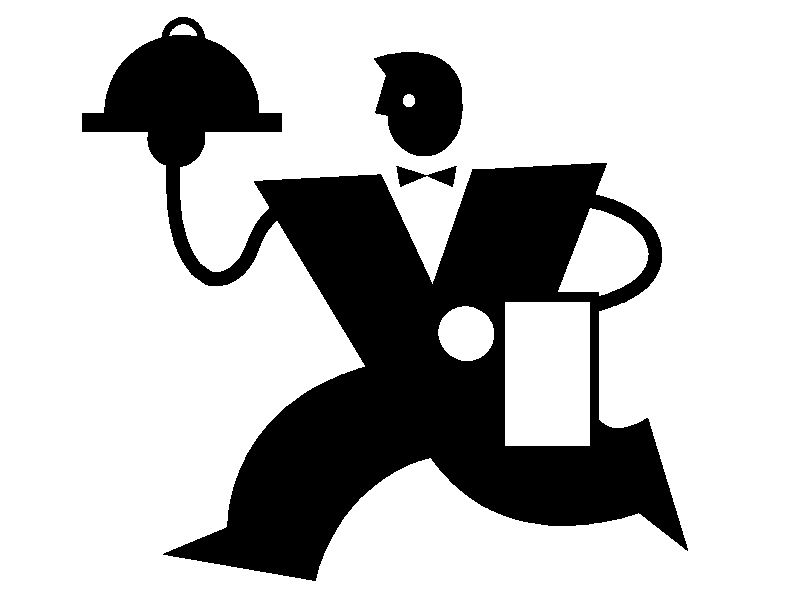 Aanmeldformulier Running Diner 21 mei 2022Naam:		_______________________________________________Adres:		_______________________________________________Mailadres:	_______________________________________________Telefoon:	_______________________________________________Als u zich als echtpaar opgeeft, wilt u samen blijven op de andere adressen?Ja  /  NeeO     Ik stel mijn huis beschikbaar om gasten te ontvangen en maak:VoorgerechtHoofdgerechtNagerechtIk maak het liefst een ________gerecht, dan een ________gerecht en dan een ________gerecht.Graag in volgorde van uw voorkeur.O     Ik/wij ben (zijn) niet in de gelegenheid om een gerecht klaar te maken, maar ik/wij doe(n) wel graag mee.Aanmelden uiterlijk op 8 mei 2022 bij Hillie de Haan, telefoon 361620, of per mail naar pam.dehaan@hotmail.com